ΑΣΦΑΛΕΙΑ ΣΤΟ ΔΙΑΔΙΚΤΥΟΣτο σχολείο των Νέων Ρόδων, στα πλαίσια του προγράμματος «Ασφάλεια στο διαδίκτυο», την Τρίτη 9 Φεβρουαρίου 2016, με αφορμή τον εορτασμό του ασφαλούς διαδικτύου, η Γ΄ τάξη υλοποίησε τις εξής δράσεις: Δημιουργία αφίσαςΟι οκτώ μαθητές της τάξης χωρίστηκαν σε δύο ομάδες των τεσσάρων ατόμων. Η πρώτη ομάδα συγκέντρωσε πληροφορίες για τους τρόπους επικοινωνίας μέσω διαδικτύου,  οι οποίοι τονίζονται ιδιαίτερα από ένα ζωγραφισμένο υπολογιστή. Η δεύτερη ομάδα συγκέντρωσε εικόνες από τα μέσα, με τα οποία επικοινωνούμε ψηφιακά. Ακόμη, πρόσθεσαν τον ορισμό του ηλεκτρονικού εκφοβισμού, έπειτα από ουσιαστική συζήτηση του θέματος μέσα στην τάξη.  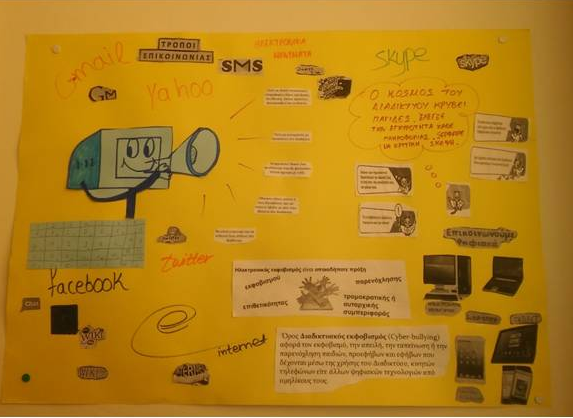 Κατασκευή πινακίδων: Οι μαθητές χωρίστηκαν σε τρεις ομάδες και κατασκεύασαν με χαρτόνια πινακίδες, στις οποίες τονίζουν τι πρέπει να προσέχουμε για την ασφάλειά μας στο διαδίκτυο. 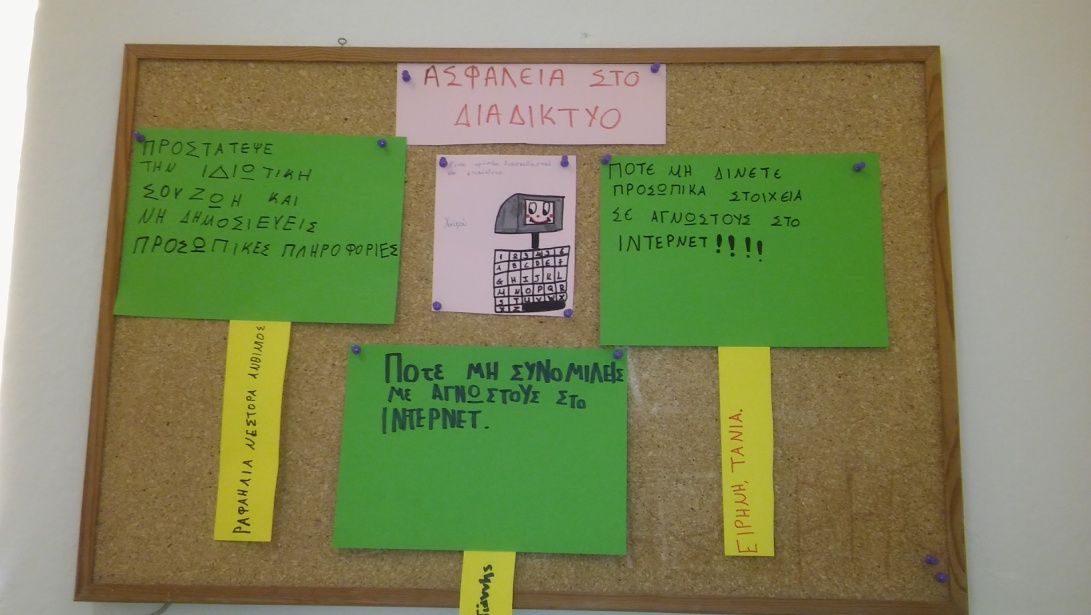 Χαϊκού (Ιαπωνικό Ποίημα): Η ομάδα των κοριτσιών έγραψε ένα ιαπωνικό ποίημα για το ίντερνετ, με 17 συλλαβές. Η αφορμή δόθηκε στο μάθημα της Γλώσσας, όπου γίνεται αναφορά στο χαϊκού. Έπειτα, ζωγράφισαν δίπλα στο ποίημα έναν υπολογιστή. 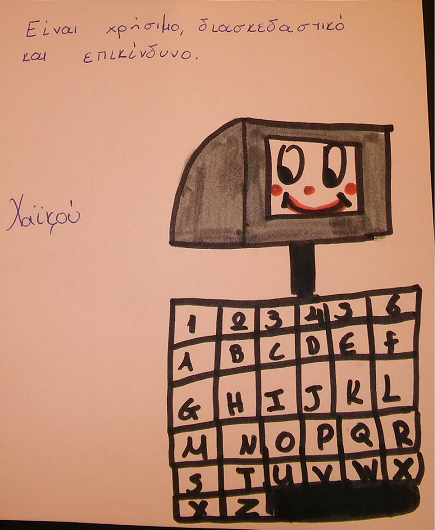 